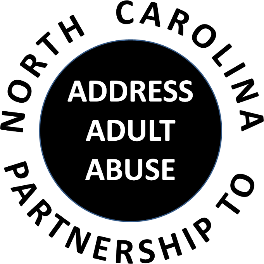 NC Judicial Center901 Corporate Center Dr., Raleigh, NC 27607November 15, 2017AGENDA9:30 		Welcome, Introductions and Opening Comments – Joan Pellettier		Review and approve Minutes – Ty Whitaker		Review and approve Treasurer’s Report – Pam Palmer10:00		Program:  “Living with Dementia:  Vulnerabilities and Risks for Abuse/Neglect”          Lisa P. Gwyther, MSW, LSCW          Duke (Alzheimer's) Family Support Program11:00		BREAK11:15		Committee Sessions:			Communications – Pam Palmer			Education – 				Advocacy – Nancy Warren			Awareness – John Maron and Stephanie Bias			Membership and Nominating - Kevin Robertson11:30		Committee Updates and Other Business12:15		Member Updates and Wrap-up12:30		Adjourn    NEXT MEETING:  January 17, 2018; Triangle J Council of Governments 